07.08.2021Содержание контейнерных площадокУл.Юрасова, 24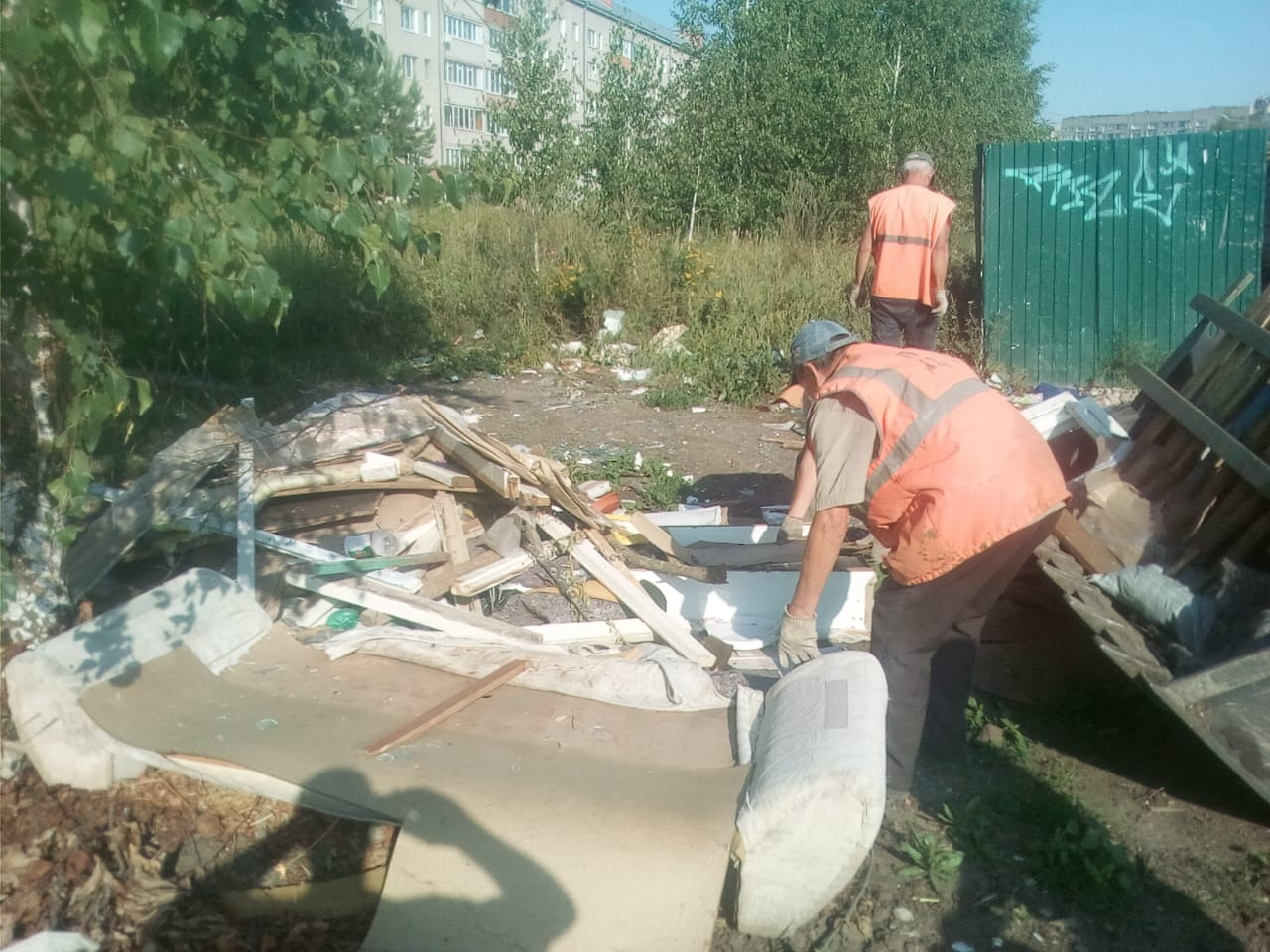 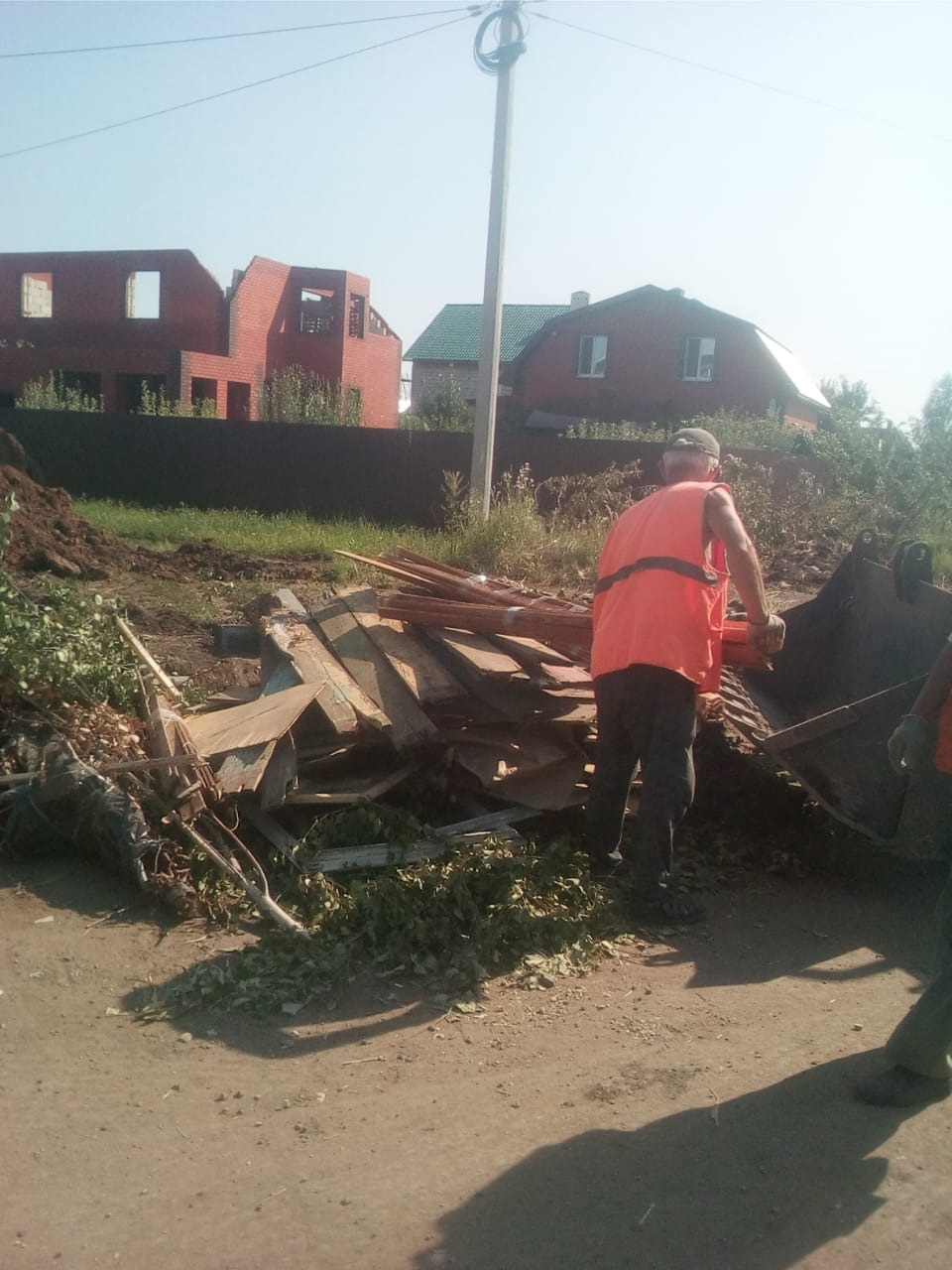 Ул.Революции 1905 года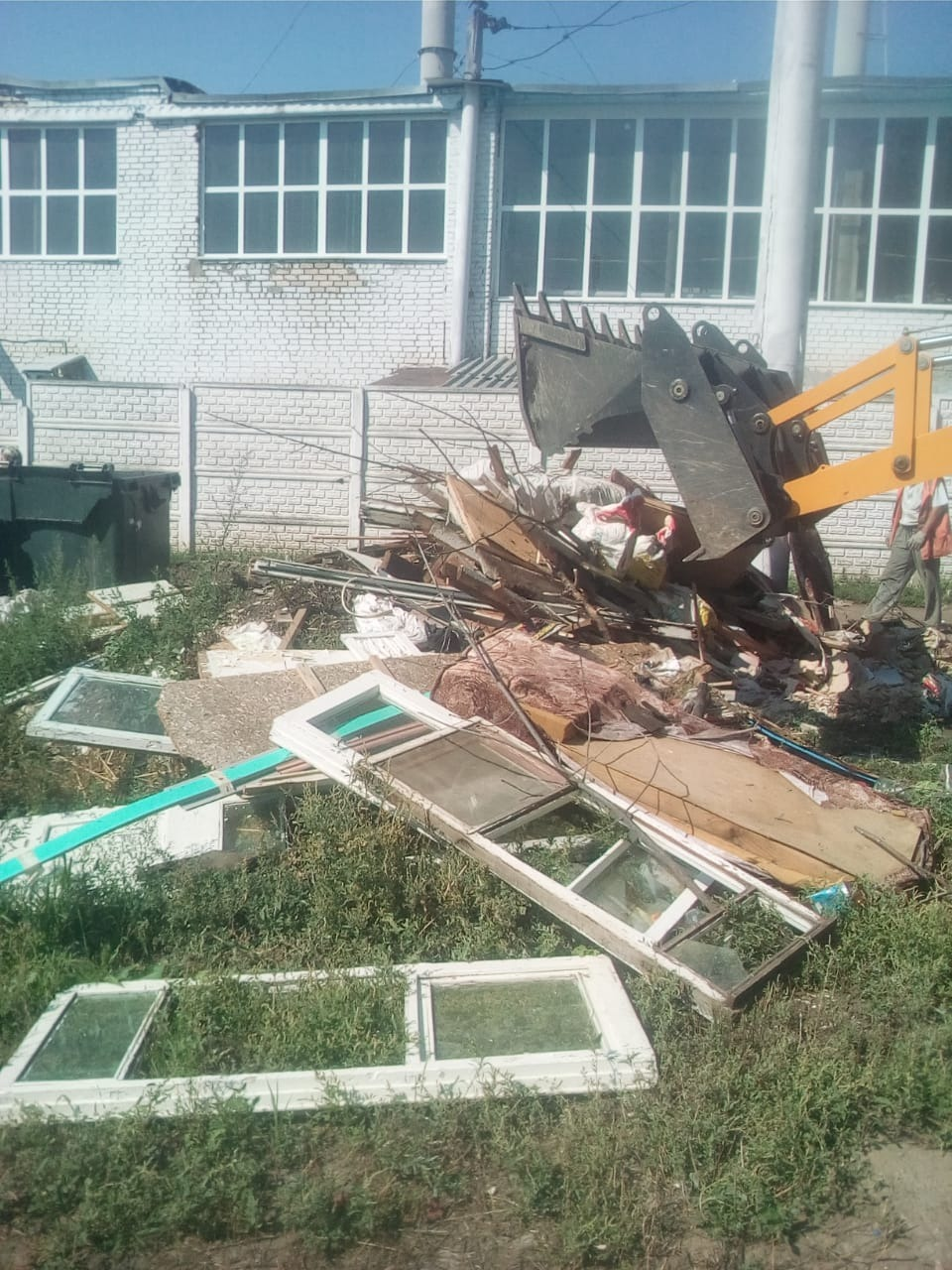 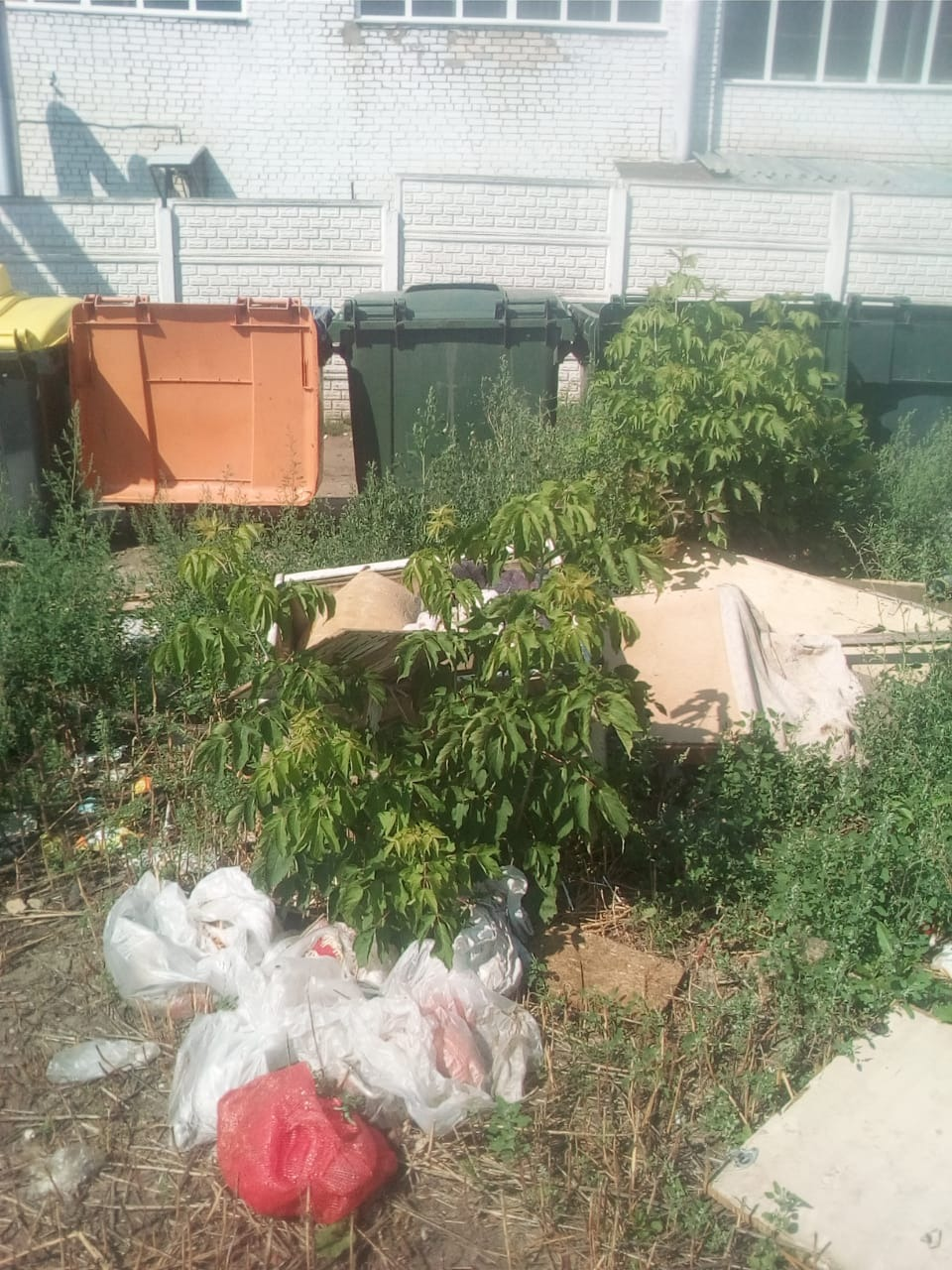 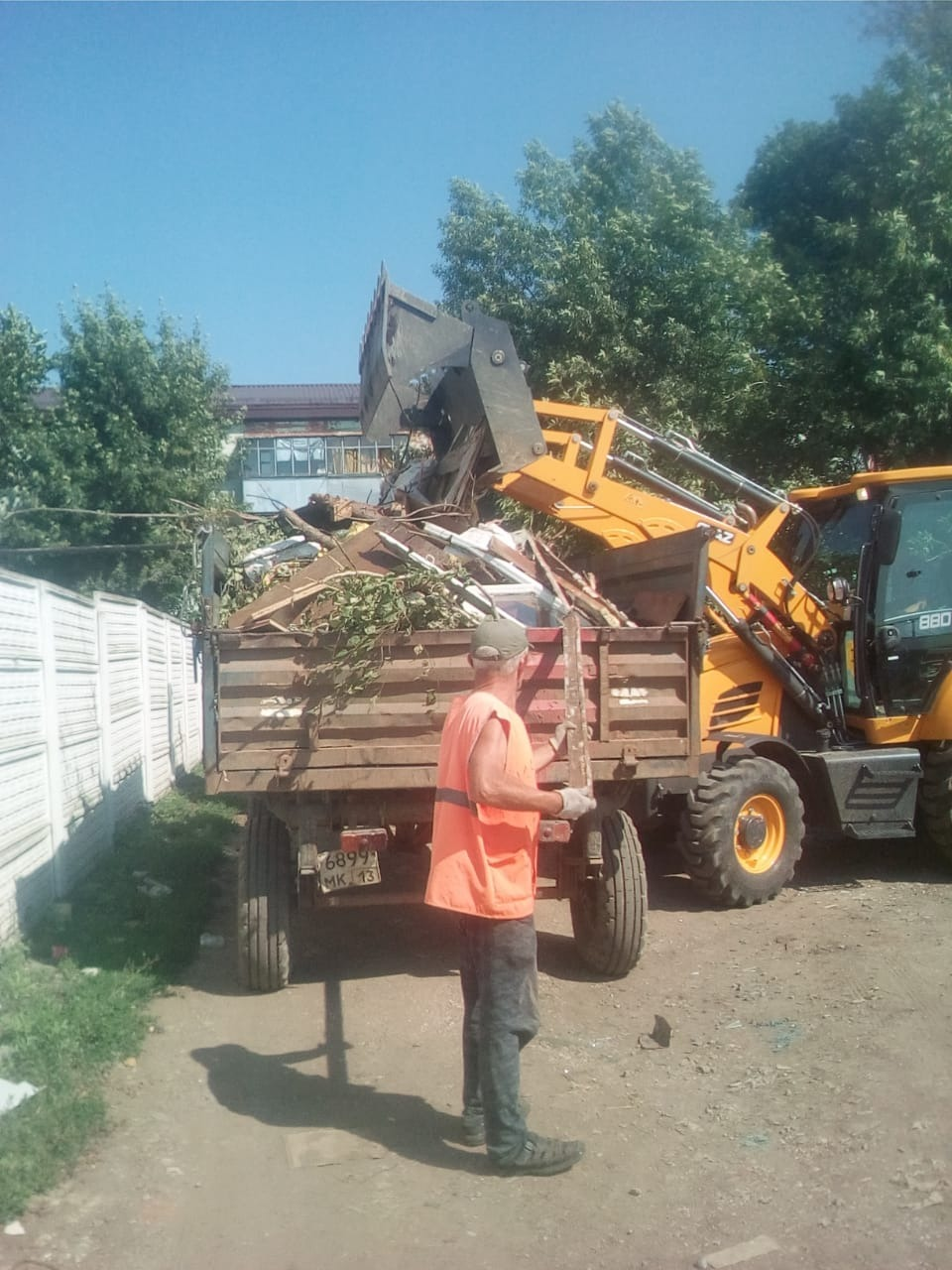 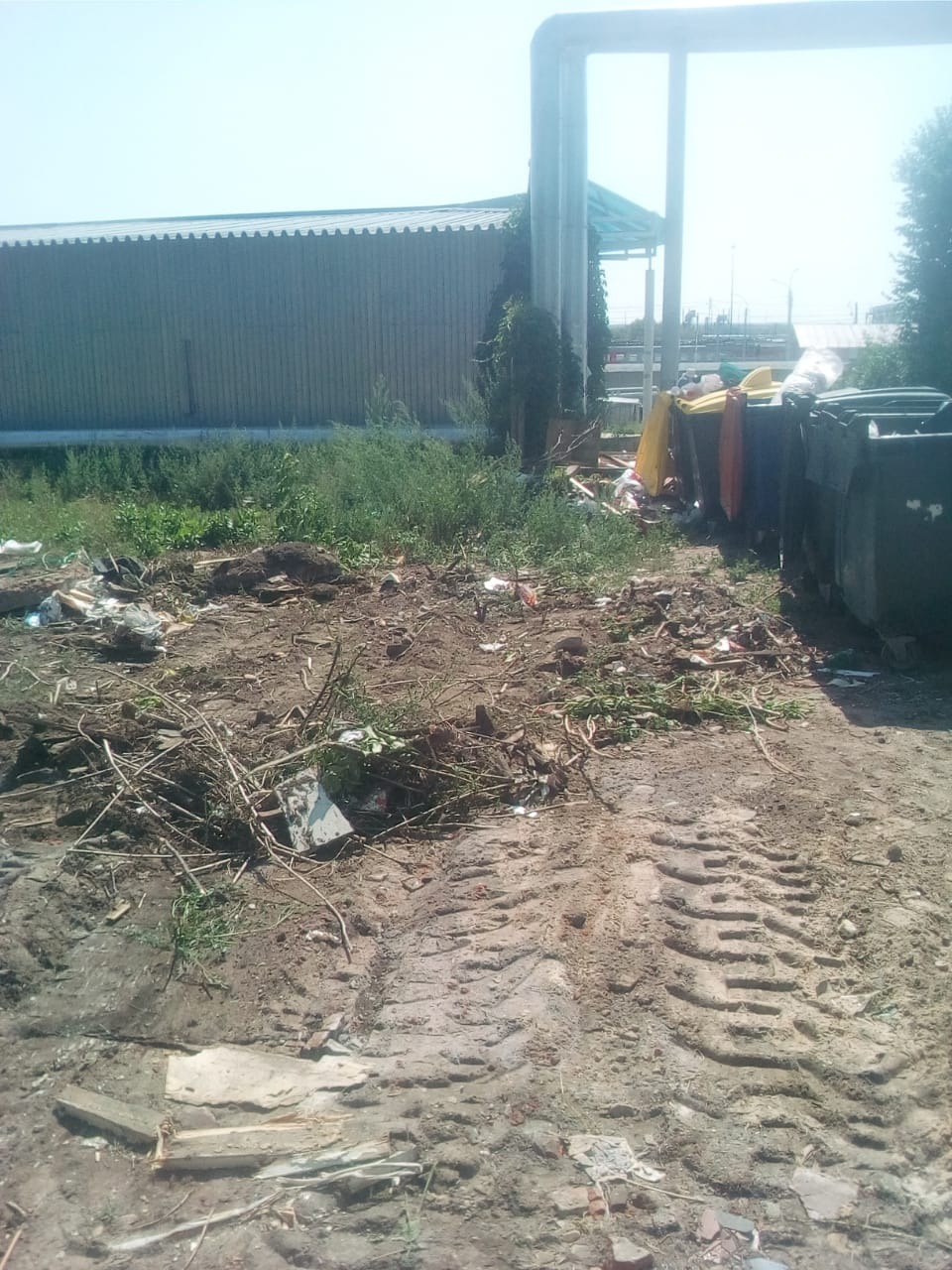 